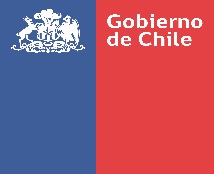       MINISTERIO DE SALUD  SERVICIO DE SALUD CONCEPCIÓN   HOSPITAL SAN JOSE DE CORONELFORMULARIO UNICO DE POSTULACION Y ANTECEDENTES“BASES CONCURSO ASIGNACION DE RESPONSABILIDAD HOSPITAL DE CORONEL”(Uso Postulante: Escriba con letra imprenta LEGIBLE )IDENTIFICACIÓN PERSONAL:APELLIDO PATERNO: ……………………………….…………………………..…………………………………………….APELLIDO MATERNO: ……………………………………….………………..………………………………………………NOMBRES: ………………………………………………………………………………………………………………………….RUN: …………………..……………………………………………..……………………………………………………………….DOMICILIO: ………………………………………………………………………………………….…………………………….CORREO ELECTRÓNICO PERSONAL:  …………………………………………………………@…………………….TELÉFONOS DE CONTACTO: ……………………………………………………………..……………………………….ANTECEDENTES LABORALES:CARGO ACTUAL:  ………..…………………………………………………………………….……………………………….GRADO ACTUAL: ………..…………………………………..………………………………………………………………….ESTABLECIMIENTO:   ……………………………….………………………….……..……………………………………….UNIDAD DE DESEMPEÑO: ………………………….……………………..……….……………………………………….TITULO PROFESIONAL: …………………………………….………….…………………………………….……………….TELÉFONO INSTITUCIONAL: ………………………..………….………………………………………………………….FIRMA : FECHA DE ENTREGA:       Debe ser completado por el postulante, presentando los documentos que acrediten lo indicado.	I.- IDENTIFICACIÓN DEL FUNCIONARIO QUE SUSCRIBE	II.- RELACIÓN DE CAPACITACIÓNTotal de Documentos Presentados FACTOR EVALUACIÓN DE DESEMPEÑONombre del Funcionario                                                                      FIRMA                                                                          JEFE O ENCARGADO DE PERSONAL                                                                         ESTABLECIMIENTOFACTOR EXPERIENCIA CALIFICADA (Se considerarán el desempeño en funciones de responsabilidad de gestión formalmente dispuestas)Debe ser completado por el postulante, con letra legible, adjuntando todos los documentos que acrediten la información entregada.  TOTAL DOCUMENTOS ENTREGADOS: 			FIRMA FUNCIONARIOFACTOR APTITUD PARA EL CARGODebe ser completado por el postulante, presentando los documentos que acrediten lo indicadoI.- IDENTIFICACIÓN DEL FUNCIONARIO QUE SUSCRIBE a.- RELACIÓN DE PARTICIPACIÓN EN COMISIONES Y COMITÉS:TOTAL DE DOCUMENTOS PRESENTADOS:  FIRMA FUNCIONARIOb.- RELACIÓN DE PARTICIPACIÓN EN DOCENCIA EN ACTIVIDADES DE CAPACITACION INTERNA Y/O EN REPRESENTACION DE LA INSTITUCION.TOTAL DE DOCUMENTOS PRESENTADOS:  FIRMA                                                                          JEFE O ENCARGADO DE CAPACITACION                                                                          ESTABLECIMIENTOVARIABLE RESPONSABILIDAD:a.- NUMERO DE PERSONAS QUE DEPENDEN DIRECTAMENTE DEL PROFESIONAL:  b.- CUMPLIMIENTO DE HORARIO DE TRABAJO ESTABLECIDO EN EL ULTIMO PERIODO CALIFICATORIOTOTAL DE DOCUMENTOS PRESENTADOS:  FIRMA FUNCIONARIONOMBRE:PLANTA:                                                           ESTABLECIMIENTO:UNIDAD DE TRABAJO:Centro FormadorDescripción ActividadFecha de Inicio y TerminoHoras pedagógicas(Uso Comisión)    PuntajeUSO EXCLUSIVO COMISIÓNTotal Puntaje PonderadoFIRMAJEFE, ENCARGADO DE CAPACITACIÓNESTABLECIMIENTOApellido MaternoApellido MaternoNombresRun :  -       Cargo:    Grado:Departamento                                                                        Establecimiento      Departamento                                                                        Establecimiento      Departamento                                                                        Establecimiento                USO EXCLUSIVO COMISIÓN          USO EXCLUSIVO COMISIÓNPERIODO CALIFICATORIOCALIFICACIÓN	PUNTAJEPUNTAJE PONDERADOCARGO/FUNCIÓNRESOLUCION/ FECHADESDEdd/mm/aaHASTAdd/mm/aaPUNTAJETOTALTOTALTOTALTOTAL              USO EXCLUSIVO COMISIÓNTotal Puntaje PonderadoNOMBRE:PLANTA:                                                                ESTABLECIMIENTOUNIDAD DE TRABAJO:  FechaTipo DocumentoDescripción Comité o ComisiónEntidad que lo CertificaUSO COMISIÓN (puntaje)             USO EXCLUSIVO COMISIÓNTotal Puntaje PonderadoFechaTipo DocumentoDescripción DocenciaEntidad que lo CertificaUSO COMISIÓN (puntaje)             USO EXCLUSIVO COMISIÓNTotal Puntaje PonderadoEncomendacion de  Funciones    ServicioN° funcionarios a su cargoValidación Oficina de Personal USO COMISIÓN (puntaje)Periodo Calificatorio Tipo DocumentoNumero Minutos de atrasosValidación Oficina de PersonalUSO COMISIÓN (puntaje)             USO EXCLUSIVO COMISIÓNTotal Puntaje Ponderado